 от «_11_» __12___2018 г.                                                   № _1613_Об утверждении Положения о Комиссии по рассмотрению заявлений о включении мест размещения нестационарных торговых объектов в Схему размещения нестационарныхторговых объектов на территории МО «Город Мирный» Мирнинского района Республики Саха (Якутия) и состава Комиссии по рассмотрению предложений о включении мест размещения нестационарных торговых объектов в Схему размещения нестационарныхторговых объектов на территории МО «Город Мирный»Мирнинского района Республики Саха (Якутия)В соответствии с Федеральными законами от 06.10.2003 № 131-ФЗ «Об общих принципах организации местного самоуправления в Российской Федерации», от 28.12.2009 № 381-ФЗ «Об основах государственного регулирования торговой деятельности в Российской Федерации», Законом Республики Саха (Якутия) от 27.11.2014 № 1377-З № 307-V «О регулировании торговой деятельности в Республике Саха (Якутия), Приказом Министерства экономики Республики Саха (Якутия) от 25.12.2015 № 218-ОД «Об утверждении порядка разработки, утверждения, изменения и дополнения схем размещения нестационарных торговых объектов органами местного самоуправления Республики Саха (Якутия), Уставом МО «Город Мирный», в целях создания условий для обеспечения жителей МО «Город Мирный» услугами торговли, городская Администрация постановляет:Утвердить прилагаемое Положение о Комиссии по рассмотрению заявлений о включении мест размещения нестационарных торговых объектов в Схему размещения не стационарных торговых объектов на территории МО «Город Мирный» Мирнинского района Республики Саха (Якутия).  Утвердить прилагаемый состав Комиссии по рассмотрению заявлений о включении мест размещения нестационарных торговых объектов в Схему размещения нестационарных торговых объектов на территории МО «Город Мирный» Мирнинского района Республики Саха (Якутия). 3. Опубликовать настоящее Постановление в порядке, установленном Уставом МО «Город Мирный».	4. Контроль исполнения настоящего Постановления оставляю за собой.Глава города						 	                         К.Н. АнтоновУТВЕРЖДЕНОПостановлением
городской Администрации 
от «_11_» __12__2018 г. № _1613_Положениео Комиссии по рассмотрению предложений о включении мест размещения нестационарных торговых объектов в Схему размещения нестационарных торговых объектов на территории МО «Город Мирный» Мирнинского района Республики Саха (Якутия)1. Общие положения1.1. Настоящее Положение определяет компетенцию Комиссии по рассмотрению заявлений о включении мест размещения нестационарных торговых объектов в Схему размещения нестационарных торговых объектов на территории МО «Город Мирный» и порядок ее деятельности (далее - Комиссия).1.2. Комиссия является постоянно действующим коллегиальным органом и рассматривает заявления по включению в Схему размещения нестационарных торговых объектов мест для размещения нестационарных торговых объектов: а) на землях или земельных участках, находящихся в муниципальной собственности МО «Город Мирный», или государственной собственности, на которые не разграничена, расположенных на территории МО «Город Мирный»;б) в зданиях, строениях, сооружениях, находящихся в муниципальной собственности МО «Город Мирный»;1.3. В Комиссию вправе обращаться юридические лица, физические лица, зарегистрированные в качестве индивидуальных предпринимателей, граждане, являющиеся собственниками, арендаторами или пользователями земельного участка, на котором предполагается размещение нестационарного торгового объекта2. Цели, задачи, права и обязанности КомиссииКомиссия создана в целях:а) достижения установленных нормативов минимальной обеспеченности населения площадью торговых объектов;б) формирования торговой инфраструктуры с учетом видов и типов торговых объектов, форм и способов торговли;в) повышения доступности товаров для населения.2.2. Задачей Комиссии является рассмотрение заявлений по включению в Схему размещения нестационарных торговых объектов на территории МО «Город Мирный» (далее - Схема размещения), поступивших в городскую Администрацию.2.3. Комиссия обязана соблюдать порядок и сроки рассмотрения заявлений, установленные Федеральным законом от 02.05.2006 № 59-ФЗ «О порядке рассмотрения обращений граждан Российской Федерации».2.4. Заявления о включении мест размещения нестационарных торговых объектов в Схему размещения нестационарных торговых объектов рассматривается комиссией в срок не более 15 рабочих дней.2.5. В случае необходимости согласования места размещения нестационарного торгового объекта с органами, указанными в п. 3.14 Порядка разработки, утверждения, изменения и дополнения Схем размещения нестационарных торговых объектов органами местного самоуправления Республики Саха (Якутия), утвержденного приказом Министерства экономики Республики Саха (Якутия) от 25.12.2015 № 218-ОД (далее-Приказ), срок рассмотрения (согласования) составляет не более 35 рабочих дней.Обеспечение деятельности Комиссии3.1. Деятельность Комиссии обеспечивается отделом по отраслевым вопросам городской Администрации (далее - Отдел).3.2. Для организации работы Комиссии, Отдел осуществляет следующие полномочия:а) осуществляет прием заявлений по включению мест размещения нестационарных торговых объектов в Схему размещения по форме согласно приложению 1 к настоящему Положению;б) обеспечивает проведение заседаний Комиссии и хранение материалов о ее деятельности;в) с учетом рекомендаций Комиссии осуществляет подготовку муниципальных правовых актов о внесении изменений в Схему размещения;г) извещает членов Комиссии телефонограммой о дате, времени, месте проведения и повестке заседания Комиссии не менее чем за 3 (три) рабочих дня до проведения заседания;д) в течение 5 (пяти) рабочих дней со дня поступления заявления о включении места размещения объекта нестационарной торговли в Схему размещения, Отдел, опубликовывает на официальном сайте городской Администрации (www.gorodmirny.ru) информацию, с указанием даты окончания срока принятия решения по поступившему заявлению.е) иные действия, предусмотренные приказом.3.3. Повестка заседания Комиссии формируется Отделом на основании заявлений, поступивших в городскую Администрацию, и утверждается председателем Комиссии либо его заместителем в случае отсутствия председателя Комиссии.3.4. Заседания Комиссии проводятся без участия лиц, подавших заявление.3.5. Заседание Комиссии ведет ее председатель. В отсутствие председателя Комиссии его обязанности исполняет заместитель председателя Комиссии.3.6. Заседание Комиссии считается правомочным, если на нем присутствует не менее половины членов утвержденного состава Комиссии. Решения Комиссии принимаются отдельно по каждому предложению путем открытого голосования. При равенстве голосов голос председателя Комиссии является решающим.3.7. Члены Комиссии имеют право:а) заблаговременно знакомиться с повесткой и материалами заседания Комиссии;б) участвовать в обсуждении и выражать свое мнение по существу рассматриваемых на заседании Комиссии вопросов, в том числе в письменном виде, которое приобщается к протоколу заседания Комиссии.3.8. Члены Комиссии обязаны:а) голосовать по каждому вопросу, вынесенному на рассмотрение Комиссии;б) сообщать Комиссии до проведения заседания либо до голосования все известные им обстоятельства, которые могут повлечь нарушение и (или) несоблюдение нормативных правовых актов.3.9. Решение о включении места размещения объекта нестационарной торговли в Схему размещения либо об отказе во включении в срок, указанный в абзаце «д» пункта 3.2. раздела 3 настоящего Положения, направляется заявителю и опубликовывается на официальном сайте городской Администрации (www.gorodmirny.ru).3.10. Основаниями для отказа о включении мест размещения объектов нестационарной торговли в Схему размещения при ее дополнении новыми местами являются:- несоответствие испрашиваемого места размещения требованиям к размещению объектов нестационарной торговли, установленных настоящим Положением, а также установленные законодательством Российской Федерации ограничения в их обороте;- испрашиваемое место размещения входит в состав земельного участка (здания, строения, сооружения), предоставленного в установленном порядке другому лицу и отсутствует письменное согласие правообладателя на размещение объекта нестационарной торговли.Указанный перечень оснований для отказа о включении мест размещения объектов нестационарной торговли в Схему размещения является исчерпывающим.3.11. Не позднее 3 (трех) рабочих дней со дня проведения заседания Комиссии оформляется протокол заседания Комиссии, который подписывается председателем и секретарем. 3.12. В протоколе заседания Комиссии указывается:а) дата, место, время проведения заседания;б) присутствующие члены Комиссии, иные лица (при наличии);в) перечень вопросов для рассмотрения;г) мнения членов Комиссии по каждому поступившему заявлению и о соблюдении или несоблюдении нормативных правовых актов, итоги голосования;д) рекомендации Комиссии о включении (об отказе) испрашиваемых мест в Схему размещения. 3.13. В течение 5 календарных дней после заседания Комиссии Отдел публикует протокол заседания Комиссии на официальном сайте городской Администрации www.gorodmirny.ru. 3.14. Отдел в течение 5 дней со дня принятия решения заседания Комиссии в письменной форме сообщает заявителям о результатах принятого решения. 3.15. В случае если по результатам рассмотрения заявлений Комиссией принято решение внести изменения в Схему размещения в отношении мест, предусмотренным пунктом 1.2 настоящего Положения, Отдел осуществляет подготовку и согласование Постановления о внесении изменений в Схему размещения.3.16. Места, включенные в Схему размещения, предоставляются в соответствии с нормативным правовым актом городской Администрации.
                  ______________________________________________________________УТВЕРЖДЕНОПостановлением
городской Администрации 
от «_11_» __12___2018 г. № 2018СоставКомиссии по рассмотрению заявлений о включении мест размещения нестационарных торговых объектов в Схему размещения нестационарных торговых объектов на территории МО «Город Мирный» Мирнинского района Республики Саха (Якутия)________________________________________________________ЗаявлениеПрошу Вас включить в Схему размещения нестационарных торговых объектов на территории города Мирного место размещения объекта:Вид НТО  ___________________________________________________________________________(павильон, киоск, автоприцеп, тележка, палатка и др.)Вид торговли ___________________________________________________________________________Специализация НТО ________________________________________________________________________________________________________________________________________________________	(ассортимент реализуемых товаров с указанием групп товаров, если торговля специализированная)Размер торговой площади объекта  __________________________________________________________________________________________________________________________________________________________Местонахождение НТО __________________________________________________________________________________________________________________________________________________________(размещение, адресный ориентир)Срок размещения НТО  __________________________________________________________________________________________________________________________________________________________Собственник данного земельного участка _______________________________________________________________________________________________________________________________________________________________________________________________________________________________________(здания, строения, сооружения на котором предполагается размещение НТО)_____________________________________________________________________________Реквизиты договора аренды и срок аренды __________________________________________________________________________________________________________________________________________________________(для земельных участков, зданий, строений, сооружений, используемых на правах аренды) Категория субъекта предпринимательства _______________________________________________________________________________________________________________________________________________________________________________________________________________________________________(в соответствии с Постановлением Правительства РФ от 13.07.2015 г. № 702)«____»   ______________ 20 _____ г.                                                                           ________________________________                          ____________________________               (дата)                                                       (подпись /расшифровка подписи)       Председатель комиссииГлава городаЗаместитель председателя комиссии1-й Заместитель Главы Администрации по ЖКХ, имущественным и земельным отношениямЧлены комиссии:Начальник управления имущественных отношений городской Администрации или лицо его замещающееЧлены комиссии:Начальник управления архитектуры и градостроительства, главный архитектор городской Администрации или лицо его замещающееЧлены комиссии:Член Координационного совета по развитию малого и среднего предпринимательстваЧлены комиссии:Депутат городского Совета, Председатель комиссии по бюджету, налоговой политике, землепользованию,собственностиЧлены комиссии:Начальник управления имущественных отношений городской Администрации или лицо его замещающееГлавный специалист отдела по отраслевым вопросам городской Администрации, секретарь комиссииПриложение 1 к Положению о Комиссии по рассмотрению предложений о включении мест размещения нестационарных торговых объектов в Схему размещения нестационарных торговых объектов на территории МО «Город Мирный» Мирнинского района Республики Саха (Якутия), утвержденным Постановлением городской Администрацией от «_11_» __12___ 2018 г. № __2018_Главе Администрации МО «Город Мирный»К.Н. АнтоновуПриложение 1 к Положению о Комиссии по рассмотрению предложений о включении мест размещения нестационарных торговых объектов в Схему размещения нестационарных торговых объектов на территории МО «Город Мирный» Мирнинского района Республики Саха (Якутия), утвержденным Постановлением городской Администрацией от «_11_» __12___ 2018 г. № __2018_Главе Администрации МО «Город Мирный»К.Н. АнтоновуПриложение 1 к Положению о Комиссии по рассмотрению предложений о включении мест размещения нестационарных торговых объектов в Схему размещения нестационарных торговых объектов на территории МО «Город Мирный» Мирнинского района Республики Саха (Якутия), утвержденным Постановлением городской Администрацией от «_11_» __12___ 2018 г. № __2018_Главе Администрации МО «Город Мирный»К.Н. АнтоновуОт(полное наименование юридического лица/Ф.И.О. индивидуального предпринимателя или гражданина)(полное наименование юридического лица/Ф.И.О. индивидуального предпринимателя или гражданина)Юридический адрес:_______________________________________ (для юридического лица)Адрес регистрации:Юридический адрес:_______________________________________ (для юридического лица)Адрес регистрации:Юридический адрес:_______________________________________ (для юридического лица)Адрес регистрации:Адрес фактического проживания:________________________________________________________________ОГРН/ИНН: _____________________________________________________ Паспорт: _____№_________ выдан:__________________________________ ________________________________________________________________________________________________________________________________Контактные данные:Адрес фактического проживания:________________________________________________________________ОГРН/ИНН: _____________________________________________________ Паспорт: _____№_________ выдан:__________________________________ ________________________________________________________________________________________________________________________________Контактные данные:Адрес фактического проживания:________________________________________________________________ОГРН/ИНН: _____________________________________________________ Паспорт: _____№_________ выдан:__________________________________ ________________________________________________________________________________________________________________________________Контактные данные:телефон:телефон: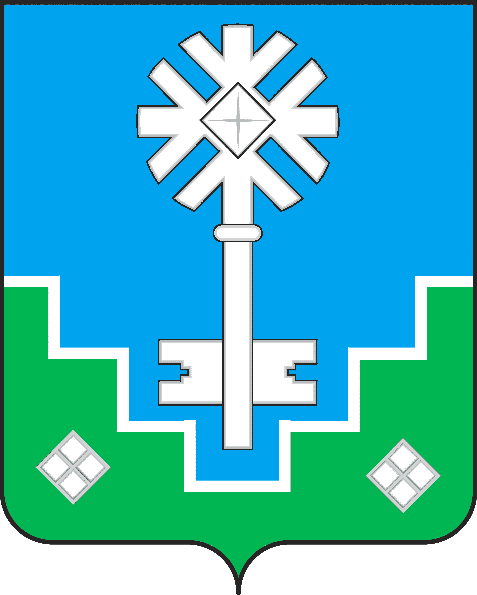 